Последовательность действий в туалете
Моем  руки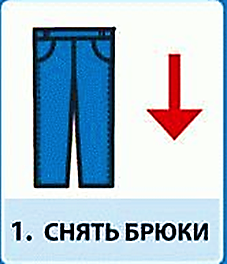 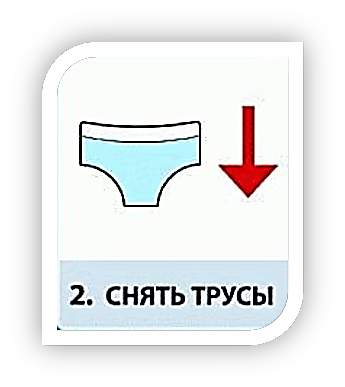 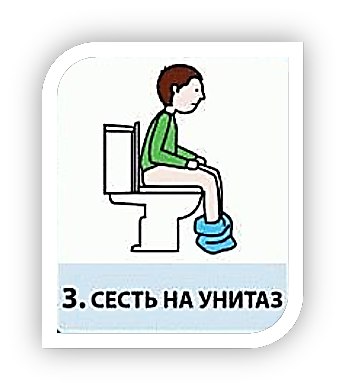 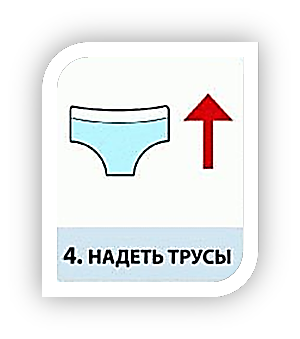 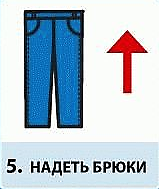 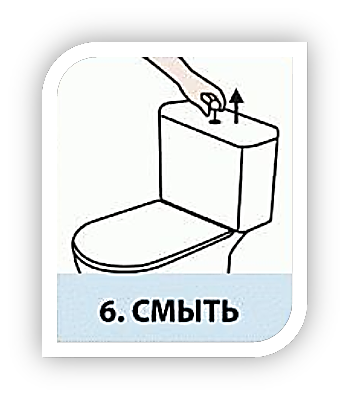 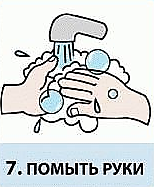 1. 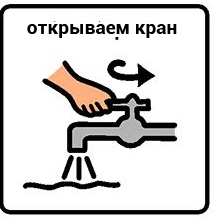 2. 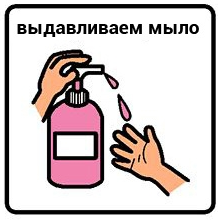 3.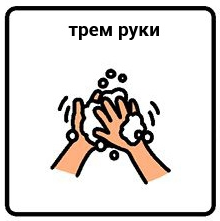 4. 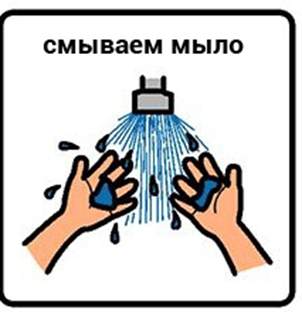 5. 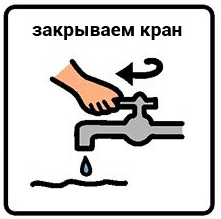 6. 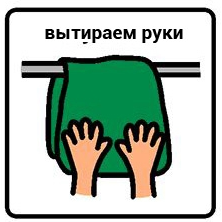 